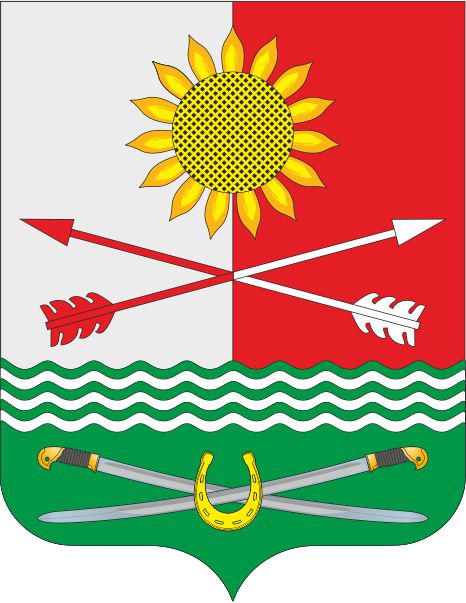 РОССИЙСКАЯ ФЕДЕРАЦИЯРОСТОВСКАЯ ОБЛАСТЬРОДИОНОВО-НЕСВЕТАЙСКИЙ РАЙОНМУНИЦИПАЛЬНОЕ ОБРАЗОВАНИЕ«БАРИЛО-КРЕПИНСКОЕ СЕЛЬСКОЕ ПОСЕЛЕНИЕ»АДМИНИСТРАЦИЯ БАРИЛО-КРЕПИНСКОГО СЕЛЬСКОГО ПОСЕЛЕНИЯПОСТАНОВЛЕНИЕ22.08.2022г			          	№ 77			сл. Барило-Крепинская О внесении изменений в постановление Администрации Барило-Крепинского сельского поселения от 30.12.2021 № 121В соответствии с пунктами 1, 2, абзацем третьим пункта 5 статьи 219 Бюджетного кодекса Российской Федерации ПОСТАНОВЛЯЕТ:1. Внести изменение в постановление Администрации Барило-Крепинского поселения от 30.12.2021 № 121 «Об утверждении Порядка учета бюджетных и денежных обязательств получателей средств бюджета Барило-Крепинского сельского поселения территориальными органами федерального казначейства», изложив изменение в приложении к настоящему постановлению.2. Настоящеепостановление применяется к правоотношениям, возникающим с 01.01.2022 г.3. Контроль за исполнением настоящего постановления возложить на заведующего сектора экономики и финансов Администрации сельского поселения Гоголя И.В.Глава АдминистрацииБарило-Крепинского сельского поселения			 А.В. БукуровПриложениек постановлениюАдминистрации Барило-Крепинского сельского поселенияот 22.08.2022 № 77ИЗМЕНЕНИЕ,вносимое в приложение к постановлениюАдминистрации Барило-Крепинского сельского поселенияот 30.12.2022 № 121 «Об утверждении Порядка учета бюджетных и денежных обязательств получателей средств бюджета Барило-Крепинского сельского поселения территориальными органами федерального казначейства»Внести изменение в приложение:Пункт 2.4. изложить в следующей редакции:«2.4. При постановке на учет бюджетных обязательств (внесении в них изменений) в соответствии со Сведениями о бюджетном обязательстве, сформированными получателем средств бюджета Барило-Крепинского сельского поселения, Отдел в течение двух рабочих дней со дня, следующего за днем поступления Сведений о бюджетном обязательстве, осуществляет их проверку по следующим направлениям:соответствие информации о бюджетном обязательстве, указанной в Сведениях о бюджетном обязательстве, документам-основаниям, подлежащим представлению получателями средств бюджета Барило-Крепинского сельского поселения в Отдел для постановки на учет бюджетных обязательств в соответствии с настоящим Порядком;соответствие информации о бюджетном обязательстве, указанной в Сведениях о бюджетном обязательстве, составу информации, подлежащей включению в Сведения о бюджетном обязательстве в соответствии с приложением №1 к Порядку;не превышение суммы бюджетного обязательства по соответствующим кодам классификации расходов бюджета Барило-Крепинского сельского поселения над суммой неиспользованных лимитов бюджетных обязательств (бюджетных ассигнований на исполнение публичных нормативных обязательств), отраженных на соответствующем лицевом счете получателя средств бюджета Барило-Крепинского сельского поселения, отдельно для текущего финансового года, для первого и для второго года планового периода;соответствие предмета бюджетного обязательства, указанного в Сведениях о бюджетном обязательстве, документе-основании, коду вида (кодам видов) расходов классификации расходов бюджета Барило-Крепинского сельского поселения, указанному в Сведениях о бюджетном обязательстве, документе-основании.В случае формирования Сведений о бюджетном обязательстве Отдел при постановке на учет бюджетного обязательства (внесении в него изменений), осуществляет проверку, предусмотренную абзацем четвертым настоящего пункта.». Пункт 2.8. изложить в следующей редакции:«2.8. В случае отрицательного результата проверки Сведений о бюджетном обязательстве на соответствие положениям, предусмотренным абзацами вторым, третьим, пятым пункта 2.4, пунктом 2.5, Отдел в срок, установленный абзацем первым пункта 2.4 Порядка, направляет получателю средств бюджета Барило-Крепинского сельского поселения уведомление в электронной форме, содержащее информацию, позволяющую идентифицировать документ, не принятый к исполнению, а также содержащее дату и причину отказа, в соответствии с правилами организации и функционирования системы казначейских платежей, установленными Федеральным казначейством (далее - уведомление).В отношении Сведений о бюджетных обязательствах, представленных на бумажном носителе, Отдел возвращает получателю средств бюджета Барило-Крепинского сельского поселения копию Сведений о бюджетном обязательстве с проставлением даты отказа, должности сотрудника Отдела, его подписи, расшифровки подписи с указанием инициалов и фамилии, причины отказа.».